Приложение 1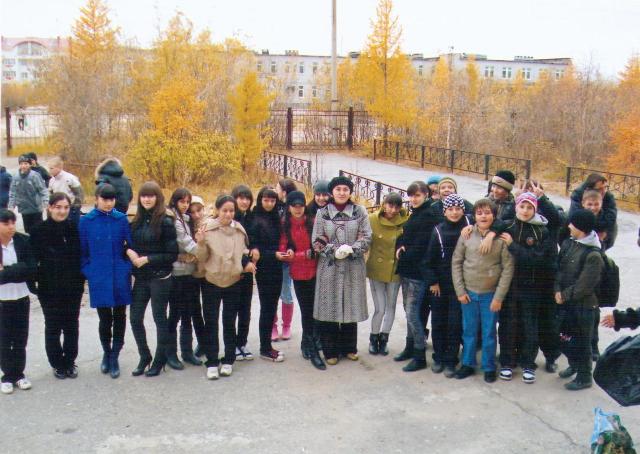 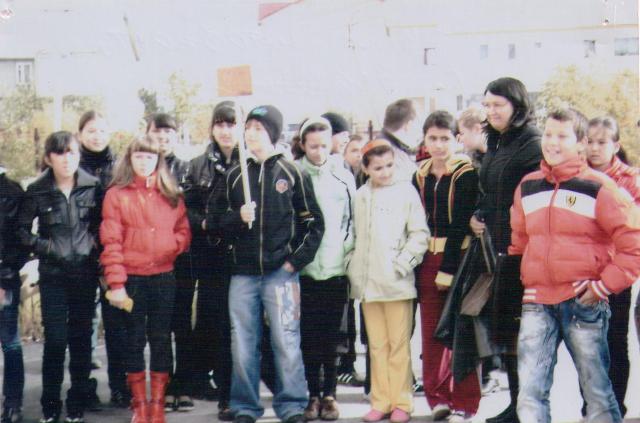 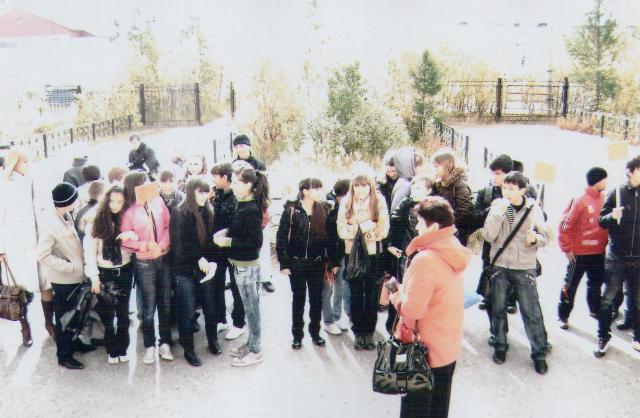 